Curriculum Vitae              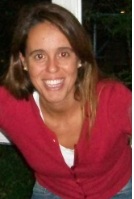 Nome: Mariana Sgambaro De LorenziEndereço: Rua Augusto Jung, 70 / Ap.:02Cidade: Novo Hamburgo - CentroEstado Civil: SolteiraE-mail: marianadelorenzi5@hotmail.comTelefones: (51) 33 46 38 47 (casa)(51) 92 50 18 81 (celular)(51) 94 14 93 50 (recados)Formação: Superior Completo                Curso: Engenharia Metalúrgica                Instituição: Universidade Federal do Rio Grande do Sul                Conclusão: 2013/02                Mestrado em Andamento como Aluna Especial                Área: Tecnologia e Processos de Fabricação Mecânica                Instituição: Universidade Federal do Rio Grande do Sul                Previsão de Término: 2014/02Experiências na Área de Educação:Atualmente ministrando treinamentos “in company” no emprego atual, dos seguintes temas: processos de conformação mecânica (forjamento e estampagem de chapas metálicas), ensaios mecânicos e metalúrgicos, inglês técnico e normas internacionais aplicadas à fabricação de componentes mecânicos. Também como convidada na Faculdade Feevale para turmas de Engenharia Mecânica dos seguintes temas: Processos de Aciaria e das disciplinas de Materiais de Construção Mecânica I e II. Experiências profissionais Local: Flecksteel Indústria de Artefatos Metálicos LtdaPeríodo: 01/08/2012 - AtualAtualmente, após um ano de estágio nesta metalúrgica e contratada como Engenheira de Laboratório e Matéria Prima na função que venho exercendo na empresa é realizada atividades como: análises de materiais metálicos (aços carbono, inoxidáveis, baixa liga e ligas de alumínio) rotinas de laboratório que incluem ensaios mecânicos, confecção e emissão de laudos técnicos, controle e Gestão da Qualidade, Pesquisa e Desenvolvimento para novas ligas e Otimização de processos.  Local: Grupo de Conformação em Chapas – UFRGSPeríodo: 01/03/2008 – 01/03/2012Atividades de bolsista em apoio técnico a pesquisa no grupo de metalurgia do pó e processos de injeção do Laboratório de Transformação Mecânica no Centro de Tecnologia da Universidade Federal do Rio Grande do Sul também, incluindo atividades na área de conformação Mecânica como laminação controlada de aços e cobre eletrolítico, forjamento e usinagem. Testes e ensaios de resistência mecânica em materiais metálicos.Outras atividades realizadas no período de bolsista em outros projetos foram: realização de testes e ensaios mecânicos aplicados a chapas para indústria automobilística submetidas à estampagem. Desenvolvimento de parâmetros de otimização de processos de laminação de aços especiais e baixo carbono. Análise de lubrificação e atrito em chapas. Tratamentos térmicos de recozimento e recozimento com campo induzido para chapas de aços com aplicação elétrica.Participação de Projetos:Micro Estampagem em Chapas com Campo Induzido: Efeitos no Desempenho Eletromagnético de um motor com chapas provenientes da Usina ArcelorMittal em Tubarão/SC;Análise e Métodos de Desenvolvimento de Resistência ao Desgaste para Matrizes de Metal Duro produzido através de Metalurgia do Pó;Desenvolvimento de Método Integrado de Forjamento de Ligas Leves com Simulação Computacional;Obtenção e Comparação de Amostras da Liga Nitinol Obtidas por Metalurgia do Pó e por Fusão em Forno a Vácuo;Desenvolvimentos de Matrizes e Ligas para Materiais Biomédicos – Pinças de Biópsia. Local: FundatecPeríodo: 26/02/2006 à 26/02/2008Realização de estágio extracurricular com carga horária de 40 horas na área de Projetos. Desempenhado atividades de mapeamento de levantamento dos pontos críticos das tarefas junto aos operadores de perfis laminados em metalúrgicas como a usina Gerdau AEP em Charqueadas. Local: Vasques Representações LtdaPeríodo: 10/06/2002 à 01/01/2006Atividades desenvolvidas como funcionária tais como acompanhamento da distribuição, controle de qualidade, controle de vendas e dos padrões de qualidade de peças náuticas, bem como gerenciamento e logística de estoque e atendimento ao cliente.Conhecimentos em InformáticaWord Avançado                          Hardware intermediárioDigitação AvançadoWindows Vista AvançadoCoreldraw IntermediárioAutoCAD IntermediárioLinux Avançado                              PowerPoint AvançadoExcel AvançadoAccess IntermediárioInternet AvançadoSoftware AvançadoCursos Diversos e Eventos:Língua Inglesa fluente, através de oportunidade de intercâmbio por 1 ano nos Estados Unidos em New Jersey;Gestão da Qualidade (Programa da Qualidade Total e Normas Isos) e Estudos em Logística e distribuição; Curso de Auditor Interno da Empresa Acreditare;Curso de Extensão em AutoCAD2D pela UFRGS;Cursos e Treinamentos nas seguintes áreas: Metalografia, Ensaios e Projetos Mecânicos, Conformação Mecânica bem como Análise de Falhas ministrada nos Laboratórios da UFRGS; Treinamento em Corte / Dobra / Repuxo – Estampagem de Chapas Metálicas realizado pela Fundação Luiz Englert. Treinamento téorico-prático; Treinamento em Forjamento – Introdução ao Processo de Forjamento realizado pela Fundação Luiz Englert. Treinamento téorico-prático;Participação, com apresentação de trabalhos técnicos em feiras e semanas acadêmicas na UFRGS; Participação de Congressos Nacionais da Associação Brasileira de Materiais ABM; Participação de Conferências Internacionais de Forjamento – SENAFOR realizada pelo Centro Brasileiro de Conformação Mecânica.